Finding areasIntroduction: This task involves finding the areas of rectangles, triangles and parallelograms.Part 1Find the area of the triangle shown below and explain how this was obtained.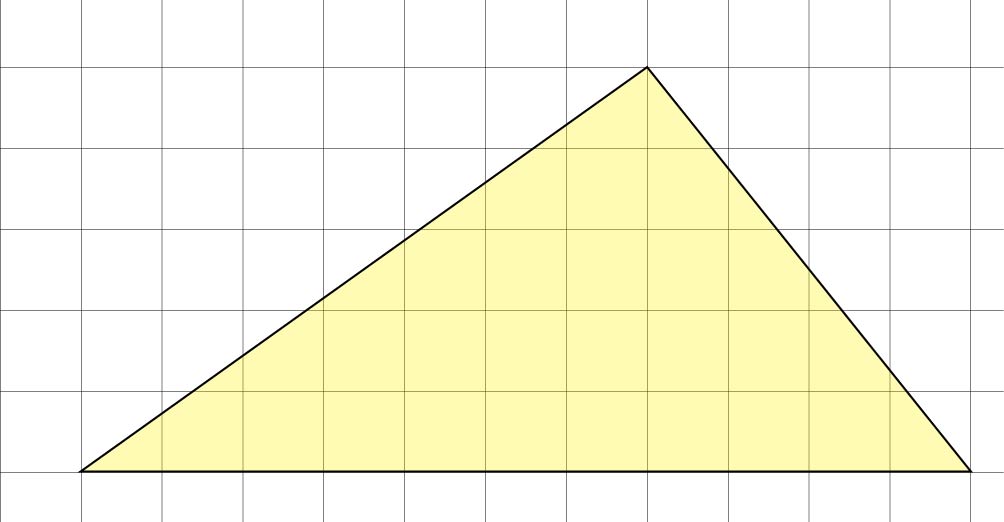 Part 2Find the area of the parallelogram shown below and explain how this was obtained.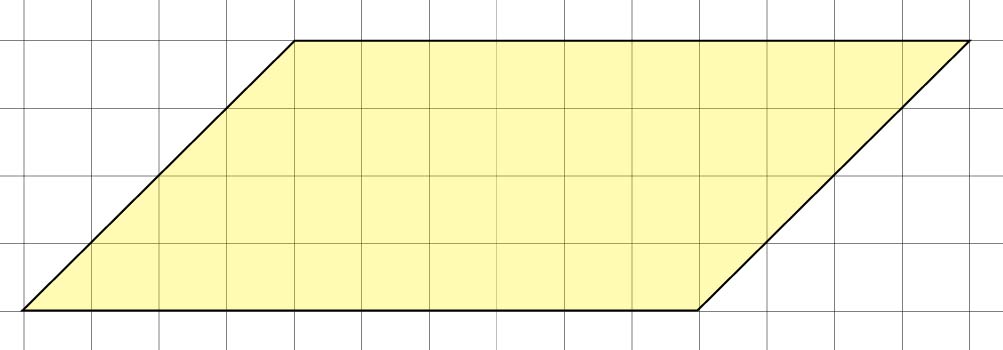 Part 3Explain why the larger triangle formed by the blue and green triangles and the larger triangle formed by the green and yellow triangles have the same area.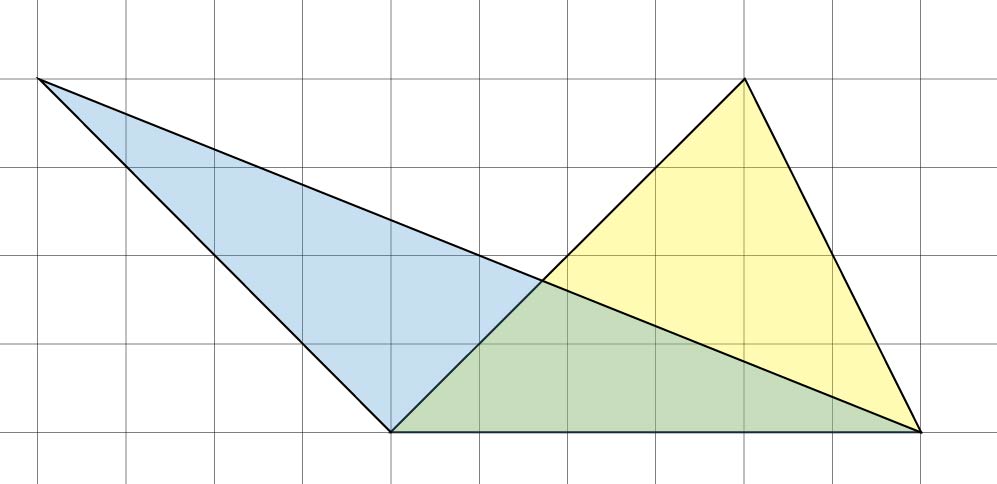 